At Grove Villa Childcare, we work with children, parents, external agencies and the community to ensure the welfare and safety of children and to give them the very best start in life. Children have the right to be treated with respect, be helped to thrive and to be safe from any abuse in whatever form. We support the children within our care, protect them from maltreatment and have robust procedures in place to prevent the impairment of children’s health and development. In our setting we strive to protect children from the risk of radicalisation, and we promote acceptance and tolerance of other beliefs and cultures (please refer to our Inclusion and Equality Policy for further information). Safeguarding is a much wider subject than the elements covered within this single policy, therefore this document should be used in conjunction with the nursery’s other policies and procedures. Legal framework and definition of safeguarding Children Act 1989 and 2004. Childcare Act 2006. Safeguarding Vulnerable Groups Act 2006. The Statutory Framework for the Early Years Foundation Stage (EYFS) 2017. Working Together to Safeguard Children 2018 Keeping children safe in education 2016. What to do if you’re worried a child is being abused 2015. Counterterrorism and Security Act 2015. Safeguarding and promoting the welfare of children, in relation to this policy is defined as: Protecting children from maltreatment. Preventing the impairment of children’s health or development. Ensuring that children are growing up in circumstances consistent with the provision of safe and effective care. Taking action to enable all children to have the best outcomes. (Definition taken from the HM Government document ‘Working together to safeguard children 2015). Policy intention To safeguard children and promote their welfare we will: Create an environment to encourage children to develop a positive self- image. Provide positive role models and develop a safe culture where staff are confident to raise concerns about professional conduct. Support staff to notice the softer signs of abuse and know what action to take. Encourage children to develop a sense of independence and autonomy in a way that is appropriate to their age and stage of development. Provide a safe and secure environment for all children. Promote tolerance and acceptance of different beliefs, cultures and communities. Help children to understand how they can influence and participate in decision-making and how to promote British values through play, discussion and role modelling. Always listen to children. Provide an environment where practitioners are confident to identify where children and families may need intervention and seek the help they need. Share information with other agencies as appropriate. Implement a process for staff to inform our Designated Safeguarding Leads of any concerns: Safeguarding Leads for this setting are Letang or Dan The nursery is aware that abuse does occur in our society and we are vigilant in identifying signs of abuse and reporting concerns. Our practitioners have a duty to protect and promote the welfare of children. Due to the many hours of care, we are providing, staff may often be the first people to identify that there may be a problem. They may well be the first people in whom children confide information that may suggest abuse or to spot changes in a child’s behaviour which may indicate abuse. Our prime responsibility is the welfare and well-being of each child in our care. As such we believe we have a duty to the children, parents and staff to act quickly and responsibly in any instance that may come to our attention. This includes sharing information with any relevant agencies such as local authority services for children’s social care, health professionals or the police. All staff will work with other agencies in the best interest of the child, including as part of a multi-agency team, where needed. The nursery aims to: Keep the child at the centre of all we do. Ensure staff are trained right from induction to understand the child protection and safeguarding policy and procedures, are alert to identify possible signs of abuse (including the signs known as softer signs of abuse), understand what is meant by child protection and are aware of the different ways in which children can be harmed, including by other children through bullying or discriminatory behaviour. Be aware of the increased vulnerability of children with Special Educational Needs and Disabilities (SEND) and other vulnerable or isolated families and children. Ensure staff understand how to recognise early indicators of potential radicalisation and terrorism threats and act on them appropriately in line with national and local procedures. Ensure that all staff feel confident and supported to act in the best interest of the child, share information and seek the help that the child may need. Ensure that all staff are familiar and updated regularly with child protection training and procedures and kept informed of changes to local/national procedures, including thorough annual safeguarding newsletters and updates. Make any child protection referrals in a timely way, sharing relevant information as necessary in line with procedures set out by the Safeguarding Children Board. Make any referrals relating to extremism to the police (or the Government helpline) in a timely way, sharing relevant information as appropriate. Ensure that information is shared only with those people who need to know in order to protect the child and act in their best interest. Keep the setting safe online using appropriate filters, checks and safeguards, monitoring access at all times. Ensure that children are never placed at risk while in the charge of nursery staff. Identify changes in staff behaviour and act on these as per the Staff Behaviour Policy. Take any appropriate action relating to allegations of serious harm or abuse against any person working with children or living or working on the nursery premises including reporting such allegations to Ofsted and other relevant authorities. Ensure parents are fully aware of child protection policies and procedures when they register with the nursery and are kept informed of all updates when they occur. All policies and updates are available on our website at www.grovevilla.co.uk  Regularly review and update this policy with staff and parents where appropriate and make sure it complies with any legal requirements and any guidance or procedures issued by the Cambridgeshire Local Authority Safeguarding Children Board. We will support children by offering reassurance, comfort and sensitive interactions. We will devise activities according to individual circumstances to enable children to develop confidence and self-esteem within their peer group and support them to learn how to keep themselves safe. Contact telephone numbers Early help and Advice Hub 08456037627Initial response team (for professional consultation) 08456037627Local Authority Designated Officer (LADO) 01223 727967PACEY 07917 352010 Senior Advisor Intervention and Safeguarding (Gemma Hope- 01223 714760)Emergency duty team (out of hours) 08456061212Ofsted 0300 123 123 Local Safeguarding Children Board (LSCB) Telephone no (Out of Hours) 03330138936Non-emergency police 101 Emergency police 999Government helpline for extremism concerns 020 7340 7264 Disqualification against Association: It is the duty of the staff to inform management of any changes in their circumstances that may put children or adults at risk. Staff are expected to inform Grove Villa Childcare in relation to being disqualified against association immediately both in regard to inside and outside the workplace, inclusive of any relationships online that may have implications for the safeguarding of children within the Nursery. Types of abuse and particular procedures followed Abuse and neglect are forms of maltreatment of a child. Somebody may abuse or neglect a child by harming them or by failing to act to prevent harm. Children may be abused within a family, institution or community setting by those known to them or a stranger. This could be an adult or adults, another child or children. What to do if you’re worried a child is being abused (advice for practitioners) 2015.
The signs and indicators listed below may not necessarily indicate that a child has been abused but will help us to recognise that something may be wrong, especially if a child shows a number of these symptoms or any of them to a marked degree. Indicators of child abuse Failure to thrive and meet developmental milestonesFearful or withdrawn tendencies Unexplained injuries to a child or conflicting reports from parents or staff Repeated injuries Unaddressed illnesses or injuries Significant changes to behaviour patterns. Softer signs of abuse as defined by National Institute for Health and Care Excellence (NICE) include: Low self-esteem Wetting and soiling Recurrent nightmares Aggressive behaviour Withdrawing communication Habitual body rocking Indiscriminate contact or affection seeking Over-friendliness towards strangers Excessive clinginess Persistently seeking attention. We are aware that peer on peer abuse does take place, so we include children in our policies when we talk about potential abusers. This may take the form of bullying, physically hurting another child, emotional abuse, or sexual abuse. We will report this in the same way as we do for adults abusing children and will take advice from the appropriate bodies on this area. Physical abuse Action needs to be taken if staff have reason to believe that there has been a physical injury to a child, including deliberate poisoning, where there is definite knowledge or reasonable suspicion that the injury was inflicted or knowingly not prevented. These symptoms may include bruising or injuries in an area that is not usual for a child, e.g., fleshy parts of the arms and legs, back, wrists, ankles and face. Many children will have cuts and grazes from normal childhood injuries. These should also be logged and discussed with the nursery manager or room leader. Children and babies may be abused physically through shaking or throwing. Other injuries may include burns or scalds. These are not usual childhood injuries and should always be logged and discussed with the nursery manager. Female genital mutilation This type of physical abuse is practised as a cultural ritual by certain ethnic groups and there is now more awareness of its prevalence in some communities in England including its effect on the child and any other siblings involved. This procedure may be carried out shortly after birth and during childhood as well as adolescence, just before marriage or during a woman’s first pregnancy and varies widely according to the community. Symptoms may include bleeding, painful areas, acute urinary retention, urinary infection, wound infection, septicaemia, incontinence, vaginal and pelvic infections with depression and post-traumatic stress disorder as well as physiological concerns. If you have concerns about a child relating to this area, you should contact children’s social care team in the same way as other types of physical abuse. There is a mandatory duty to report to police any case where an act of female genital mutilation appears to have been carried out on a girl under the age of 18, we will ensure this is followed in our setting. Fabricated illness This is also a type of physical abuse. This is where a child is presented with an illness that is fabricated by the adult carer. The carer may seek out unnecessary medical treatment or investigation. The signs may include a carer exaggerating a real illness or symptoms, complete fabrication of symptoms or inducing physical illness, e.g., through poisoning, starvation, inappropriate diet. This may also be presented through false allegations of abuse or encouraging the child to appear disabled or ill to obtain unnecessary treatment or specialist support. Sexual abuse Action needs be taken if the staff member has witnessed an occasion(s) where a child indicated sexual activity through words, play, drawing, had an excessive preoccupation with sexual matters or had an inappropriate knowledge of adult sexual behaviour or language. This may include acting out sexual activity on dolls/toys or in the role play area with their peers, drawing pictures that are inappropriate for a child, talking about sexual activities or using sexual language or words. The child may become worried when their clothes are removed, e.g., for nappy changes. The physical symptoms may include genital trauma, discharge and bruises between the legs or signs of a sexually transmitted disease (STD). Emotional symptoms could include a distinct change in a child’s behaviour. They may be withdrawn or overly extroverted and outgoing. They may withdraw away from a particular adult and become distressed if they reach out for them, but they may also be particularly clingy to a potential abuser so all symptoms and signs should be looked at together and assessed as a whole. https://www.gov.uk/government/uploads/system/uploads/attachment_data/file/512906/Multi_Agency_ Statutory_Guidance_on_FGM__-_FINAL.pdf If a child starts to talk openly to an adult about abuse, the following procedure will be followed: Procedure: The adult should reassure the child and listen without interrupting if the child wishes to talk The observed instances will be detailed in a confidential report The observed instances will be reported to the Designated Safeguarding Lead. The matter will be referred to SPA team. Single Point of Access (SPA): Tel: Child sexual exploitation (CSE) Working Together to Safeguard Children 2015 (2017 updated version) defines CSE as “...a form of child sexual abuse. It occurs where an individual or group takes advantage of an imbalance of power to coerce, manipulate or deceive a child or young person under the age of 18 into sexual activity (a) in exchange for something the victim needs or wants, and/or (b) for the financial advantage or increased status of the perpetrator or facilitator. The victim may have been sexually exploited even if the sexual activity appears consensual. Child sexual exploitation does not always involve physical contact; it can also occur through the use of technology.” We will be aware of the possibility of CSE and the signs and symptoms this may manifest as. If we have concerns, we will follow the same procedures as for other concerns and we will record and refer as appropriate. Emotional abuse Action should be taken if the staff member has reason to believe that there is a severe, adverse effect on the behaviour and emotional development of a child, caused by persistent or severe ill treatment or rejection. This may include extremes of discipline where a child is shouted at or put down on a consistent basis, lack of emotional attachment by a parent, or it may include parents or carers placing inappropriate age or developmental expectations upon them. Emotional abuse may also be imposed through the child witnessing domestic abuse and alcohol and drug misuse by adults caring for them. The child is likely to show extremes of emotion with this type of abuse. This may include shying away from an adult who is abusing them, becoming withdrawn, aggressive or clingy in order to receive their love and attention. This type of abuse is harder to identify as the child is not likely to show any physical signs. Neglect Action should be taken if the staff member has reason to believe that there has been any type of neglect of a child (for example, by exposure to any kind of danger, including cold, starvation or failure to seek medical treatment, when required, on behalf of the child), which results in serious impairment of the child's health or development, including failure to thrive. Signs may include a child persistently arriving at nursery unwashed or unkempt, wearing clothes that are too small (especially shoes that may restrict the child’s growth or hurt them), arriving at nursery in the same nappy they went home in or a child having an illness or identified special educational need or disability that is not being addressed by the parent. A child may also be persistently hungry if a parent is withholding food or not providing enough for a child’s needs. Neglect may also be shown through emotional signs, e.g., a child may not be receiving the attention they need at home and may crave love and support at nursery. They may be clingy and emotional. In addition, neglect may occur through pregnancy as a result of maternal substance abuse. Reporting Procedures All staff have a responsibility to report safeguarding concerns and suspicions of abuse. These concerns will be discussed with the Designated Safeguarding Lead (DSL) as soon as possible. Staff will report their concerns either to the DSL Letang or Danielle. Any signs of marks/injuries to a child or information a child has given will be recorded and stored securely. If appropriate, the incident will be discussed with the parent/carer, such discussions will be recorded, and the parent will have access to these records on request. If there are queries/concerns regarding the injury/information given, then the following procedures will take place: The DSL will: Contact the SPA to report concerns and seek advice. If it is believed a child is in immediate danger, we will contact the police and we will not allow the child to leave the Nursery. Inform Ofsted. Record the information and action taken relating to the concern raised. Speak to the parents (unless advised not do so by SPA or in instances where the child is considered to be at risk of immediate harm). The DSL will follow up action taken by the SPA if they have not contacted the setting within the timeframe set out in Working Together to Safeguarding Children (2018). Keeping children safe is our highest priority and if, for whatever reason, staff do not feel able to report concerns to either the DSL or they should call SPA or the NSPCC and report their concerns anonymously. These contact numbers are displayed in the Nursery: Ofsted: 0300 123 1231
Local Police: Either 999 (emergency) or 101 (non-emergency) Recording Suspicions of Abuse and Disclosures Staff should make an objective record of any observation or disclosure, supported by the nursery manager or DSL (Wolstenholme / Williams). This record should include: Child's name Child's address Age of the child and date of birth Date and time of the observation or the disclosure Exact words spoken by the child Exact position and type of any injuries or marks seen Exact observation of any incident including any concern was reported, with date and time; and the names of any other person present at the time Any discussion held with the parent(s) (where deemed appropriate). These records should be signed by the person reporting this and by Wolstenholme / Williams, dated and kept in a separate confidential file. If a child starts to talk to an adult about potential abuse it is important not to promise the child complete confidentiality. This promise cannot be kept. It is vital that the child is allowed to talk openly, and disclosure is not forced, or words put into the child’s mouth. As soon as possible after the disclosure details must be logged accurately. It may be thought necessary that through discussion with all concerned the matter needs to be raised with SPA and Ofsted. Staff involved may be asked to supply details of any information/concerns they have with regard to a child. The nursery expects all members of staff to co-operate with SPA, Police, and Ofsted in any way necessary to ensure the safety of the children. Staff must not make any comments either publicly or in private about the supposed or actual behaviour of a parent or member of staff. 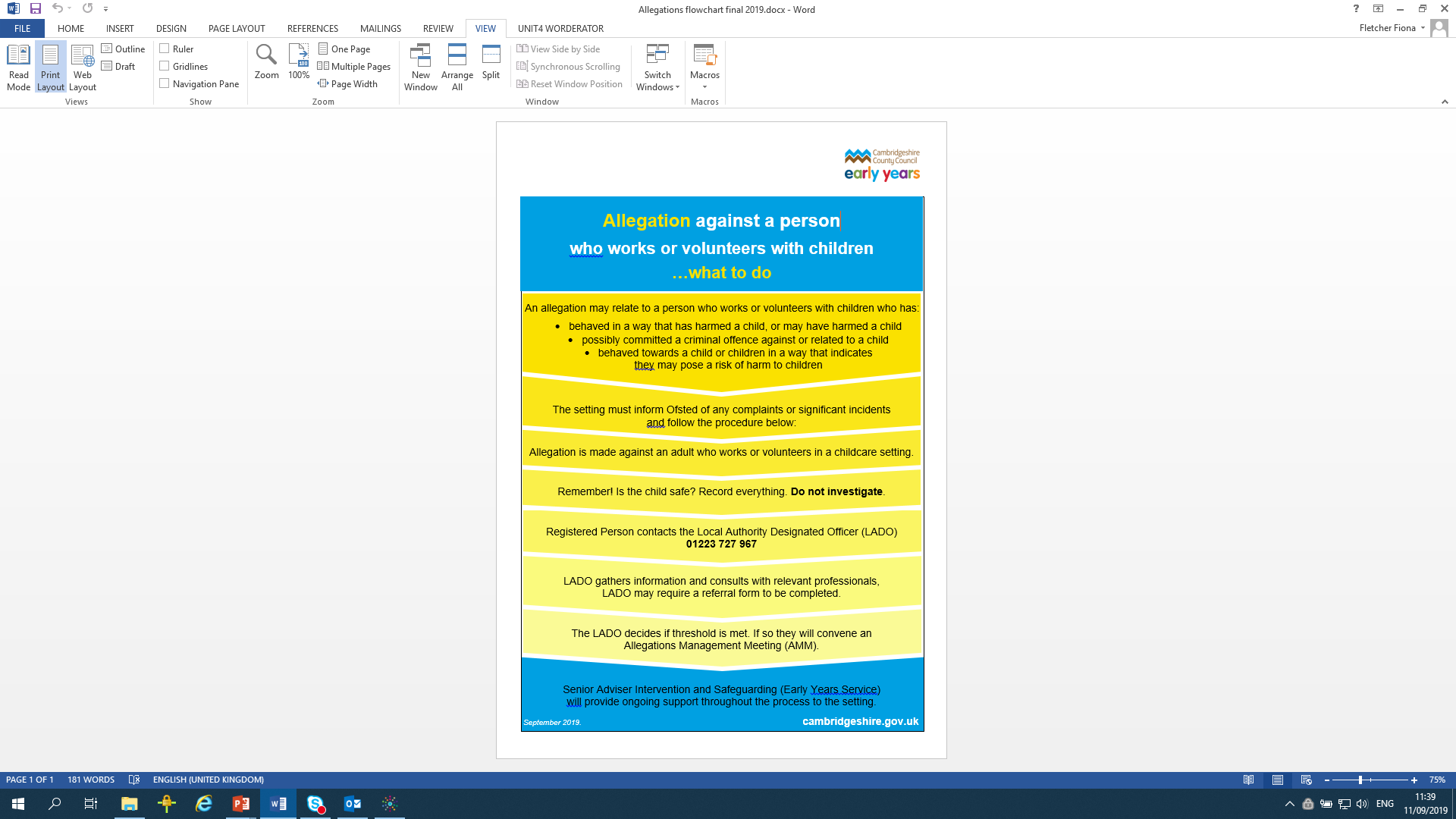 Informing parents Parents are normally the first point of contact. If a suspicion of abuse is recorded, parents are informed at the same time as the report is made, except where the guidance of the LSCB/ local authority children’s social care team/police does not allow this. This will usually be the case where the parent or family member is the likely abuser or where a child may be endangered by this disclosure. In these cases, the investigating officers will inform parents. Confidentiality All suspicions, enquiries and external investigations are kept confidential and shared only with those who need to know. Any information is shared in line with guidance from the LSCB. Support to families The nursery takes every step in its power to build up trusting and supportive relations among families, staff, students and volunteers within the nursery. The nursery continues to welcome the child and the family whilst enquiries are being made in relation to abuse in the home situation. Parents and families will be treated with respect in a non-judgmental manner whilst any external investigations are carried out in the best interest of the child. Confidential records kept on a child are shared with the child's parents or those who have parental responsibility for the child, only if appropriate in line with guidance of the SPA / LSCB with the proviso that the care and safety of the child is paramount. We will do all in our power to support and work with the child's family. Allegations against adults working or volunteering with children Allegations If an allegation is made against a member of staff, student or volunteer or any other person who lives or works on the nursery premises regardless of whether the allegation relates to the nursery premises or elsewhere, we will follow the procedure below. The allegation should be reported to the Designated Safeguarding Officer on duty. If this person is the subject of the allegation, then this should be reported to SPA. Ofsted should them be informed either immediately or within 14 days. SPA will be informed immediately for advice and guidance. If as an individual, you feel this will not be taken seriously or are worried about the allegation getting back to the person in question then it is your duty to inform the SPA yourself directly. A full investigation will be carried out by the appropriate professionals (Designated Safeguarding Lead, Management or SPA) to determine how this will be handled. The nursery will follow all instructions from the SPA and Ofsted and ask all staff members to do the same and co-operate where required. Support will be provided to all those involved in an allegation throughout the external investigation in line with SPA support and advice. In the event an allegation has been made against a Staff member then the Staff member in question should be immediately placed on non-contact duties until further advised. The nursery reserves the right to suspend any member of staff during an investigation. All enquiries/external investigations/interviews will be documented and kept in a locked file for access by the relevant authorities. Unfounded allegations will result in all rights being reinstated. Founded allegations will be passed on to the relevant organisations including SPA team and where an offence is believed to have been committed, the police, and will result in the termination of employment. Ofsted will be notified immediately of this decision. The nursery will also notify the Disclosure and Barring Service (DBS) to ensure their records are updated. All records will be kept until the person reaches normal retirement age or for 21 years and 3 months years if that is longer. This will ensure accurate information is available for references and future DBS checks and avoids any unnecessary reinvestigation. The nursery retains the right to dismiss any member of staff in connection with founded allegations following an inquiry. Counselling will be available for any member of the nursery who is affected by an allegation, their colleagues in the nursery and the parents. Monitoring children’s attendance As part of our requirements under the statutory framework and guidance documents we are required to monitor children’s attendance patterns to ensure they are consistent and no cause for concern. Parents should inform the nursery prior to their children taking holidays or days off, and all sickness should be called into the nursery on the day, so the nursery management are able to account for a child’s absence. This should not stop parents taking precious time with their children but enables children’s attendance to be logged so we know the child is safe.
Looked after children
As part of our safeguarding practice we will ensure our staff are aware of how to keep looked after children safe. In order to do this, we ask that we are informed of: The legal status of the child (e.g., whether the child is being looked after under voluntary arrangements with consent of parents or on an interim or full care order). Contact arrangements for the biological parents (or those with parental responsibility). The child’s care arrangements and the levels of authority delegated to the carer by the authority looking after him/her. The details of the child’s social worker and any other support agencies involved. Any child protection plan or care plan in place for the child in question. Staffing and volunteering Our policy is to provide a secure and safe environment for all children. We only allow an adult who is employed by the nursery to care for children and who has an enhanced clearance from the Disclosure and Barring Service (DBS) to be left alone with children. We will obtain enhanced criminal records checks (DBS) for all volunteers and do not allow any volunteers to be unsupervised with children. All staff will attend child protection training and receive initial basic child protection training during their induction period. This will include the procedures for spotting signs and behaviours of abuse and abusers/potential abusers, recording and reporting concerns and creating a safe and secure environment for the children in the nursery. During induction staff will be given contact details for the SPA (local authority designated officer), the local authority children’s services team and Ofsted to enable them to report any safeguarding concerns, independently, if they feel it necessary to do so. We have named persons within the nursery who take lead responsibility for safeguarding and co-ordinate child protection and welfare issues, known as the Designated Safeguarding Leads (DSL). There is always at least one DSL on duty at all times during all opening hours of the setting. The DSL’s receive comprehensive training at least every two years and on a six-monthly basis update their safeguarding knowledge. The nursery DSL liaises with SPA and undertakes specific training, including a child protection training course, and receives regular updates to developments within this field. They in turn support the ongoing development and knowledge update of all staff on the team. Although, under the EYFS, we are only required to have one designated Lead Co- Ordinator for safeguarding, for best practice and to ensure cover at all times, we have two designated leads in place. This enables safeguarding to stay high on our priorities at all times. There will always be at least one designated Co-ordinator on duty at all times our provision is open. This will ensure that prompt action can be taken if concerns are raised. The SPA’s at the nursery are: Wolstenholme and Dan  We provide adequate and appropriate staffing resources to meet the needs of all children. Applicants for posts within the nursery are clearly informed that the positions are exempt from the Rehabilitation of Offenders Act 1974. Candidates are informed of the need to carry out checks before posts can be confirmed. Where applications are rejected because of information that has been disclosed, applicants have the right to know and to challenge incorrect information. We give staff members, volunteers and students regular opportunities to declare changes that may affect their suitability to care for the children. This includes information about their health, medication or about changes in their home life such as whether anyone they live with in a household has committed an offence or been involved in an incident that means they are disqualified from working with children. • This information is also stated clearly within every member of staff’s contract. Safer Recruitment: We request DBS checks on an Annual/ UPDATE Service basis/or we use the DBS update service (with staff consent) to re-check staff’s criminal history and suitability to work with children. We abide by the requirements of the EYFS and any Ofsted guidance in respect to obtaining references and suitability checks for staff, students and volunteers, to ensure that all staff, students and volunteers working in the setting are suitable to do so. We ensure we receive at least two written references BEFORE a new member of staff commences employment with us. All students will have enhanced DBS checks conducted on them before their placement starts. Volunteers, including students, do not work unsupervised. We abide by the requirements of the Safeguarding Vulnerable Groups Act 2006 and the Childcare Act 2006 in respect of any person who is disqualified from providing childcare, is dismissed from our employment, or resigns in circumstances that would otherwise have led to dismissal for reasons of child protection concern. Visitors: We have procedures for recording the details of visitors to the nursery and take security steps to ensure that we have control over who comes into the nursery so that no unauthorised person has unsupervised access to the children. All visitors/contractors will be supervised whilst on the premises, especially when in the areas the children use. Staff Behaviour: As a staff team we will be fully aware of how to safeguard the whole nursery environment and be aware of potential dangers on the nursery boundaries such as drones, Pokémon hotspots, strangers lingering. We will ensure the children remain safe at all times. The Staff Behaviour Policy sits alongside this policy to enable us to monitor changes in behaviours that may cause concern. All staff sign up to this policy too to ensure any changes are reported to management, so we are able to support the individual staff member and ensure the safety and care of the children is not compromised. All staff have access to and comply with the whistleblowing policy which will enable them to share any concerns that may arise about their colleagues in an appropriate manner. Signs of inappropriate staff behaviour may include inappropriate sexual comments; excessive one-to-one attention beyond the requirements of their usual role and responsibilities; or inappropriate sharing of images. This is not an exhaustive list, any changes in behaviour must be reported and acted upon immediately. All staff will receive regular supervision meetings where opportunities will be made available to discuss any issues relating to individual children, child protection training and any needs for further support. We use peer on peer and manager observations in the setting to ensure that the care we provide for children is at the highest level and any areas for staff development are quickly highlighted. Peer observations allow us to share constructive feedback, develop practice and build trust so that staff are able to share any concerns they may have. Any concerns are raised with the designated lead and dealt with in an appropriate and timely manner. The deployment of staff within the nursery allows for constant supervision and support. Where children need to spend time away from the rest of the group, the door will be left ajar or other safeguards will be put into action to ensure the safety of the child and the adult. Employees, students or volunteers of the nursery or any other person living or working on the nursery premises. We have a Staff Behaviour Policy in place that supports us to monitor staff and changes in their character. Staff are aware of the need to disclose changes to circumstance and use the whistle blowing policy where required. Extremism – the Prevent Duty Under the Counterterrorism and Security Act 2015 we have a duty to refer any concerns of extremism to the police (In Prevent priority areas the local authority will have a Prevent lead who can also provide support). This may be a cause for concern relating to a change in behaviour of a child or family member, comments causing concern made to a member of the team (or other persons in the setting) or actions that lead staff to be worried about the safety of a child in their care. Alongside this we will be alert to any early signs in children and families who may be at risk of radicalisation, on which we will act, and document all concerns when reporting further. e-Safety Our nursery is aware of the growth of internet use and the advantages this can bring. However, it is also aware of the dangers and strives to support children, staff and families in using the internet safely. Within the nursery we do this by: Ensuring we have appropriate antivirus and anti-spyware software on all devices and updating them regularly. Ensuring content blockers and filters are on our computers, laptops and any mobile devices. Ensure management monitor all internet activities in the setting. Using approved devices to record/photograph in the setting. Never emailing personal or financial information. Reporting emails with inappropriate content to the internet watch foundation (IWF www.iwf.org.uk). Ensuring children are supervised when using internet devices. Using tracking software to monitor suitability of internet usage (for older children). Integrating e-safety into nursery daily practice by discussing computer usage ‘rules’ deciding together what is safe and what is not safe to do online. Talking to children about ‘stranger danger’ and deciding who is a stranger and who is not, comparing people in real life situations to online ‘friends’. When using Skype and FaceTime (where applicable) discussing with the children what they would do if someone they did not know tried to contact them. We abide by an acceptable use policy, ensuring staff only use the work IT equipment for matters relating to the children and their education and care. No personal use will be tolerated. Children’s screen time is monitored to ensure they remain safe online and have access to material that promotes their development. We will ensure that their screen time is within an acceptable level and is integrated within their programme of learning.  Our nursery has a clear commitment to protecting children and promoting welfare. Should anyone believe that this policy is not being upheld, it is their duty to report the matter to the attention of Wolstenholme and Dan. This Safeguarding Children and Child Protection Policy is in effect: 02/02/22 until further noticeI have read and been informed about the content, requirements, and expectations of the Safeguarding Children and Child Protection Policy or employees at Grove Villa Childcare.I have received a copy of the Safeguarding Children and Child Protection Policy and agree to abide by the policy guidelines as a condition of my employment and my continuing employment at Grove Villa Childcare.I understand that if I have questions, at any time, regarding the Safeguarding Children and Child Protection Policy, I will consult with my immediate managerPlease read the Safeguarding Children and Child Protection Policy carefully to ensure that you understand the policy before signing this document.Safeguarding FlowchartOctober 2020Full NameSignature Date